Imię i nazwisko.............................................................Klasa …………………………….Write a review of a chosen film. Please write four paragraphs:Basic information about the filmWhat/Who is it about ? (the plot)What is your opinion about different aspects of the film?Do you recommend it? Why yes/not?Describe the photo (min. 80 words)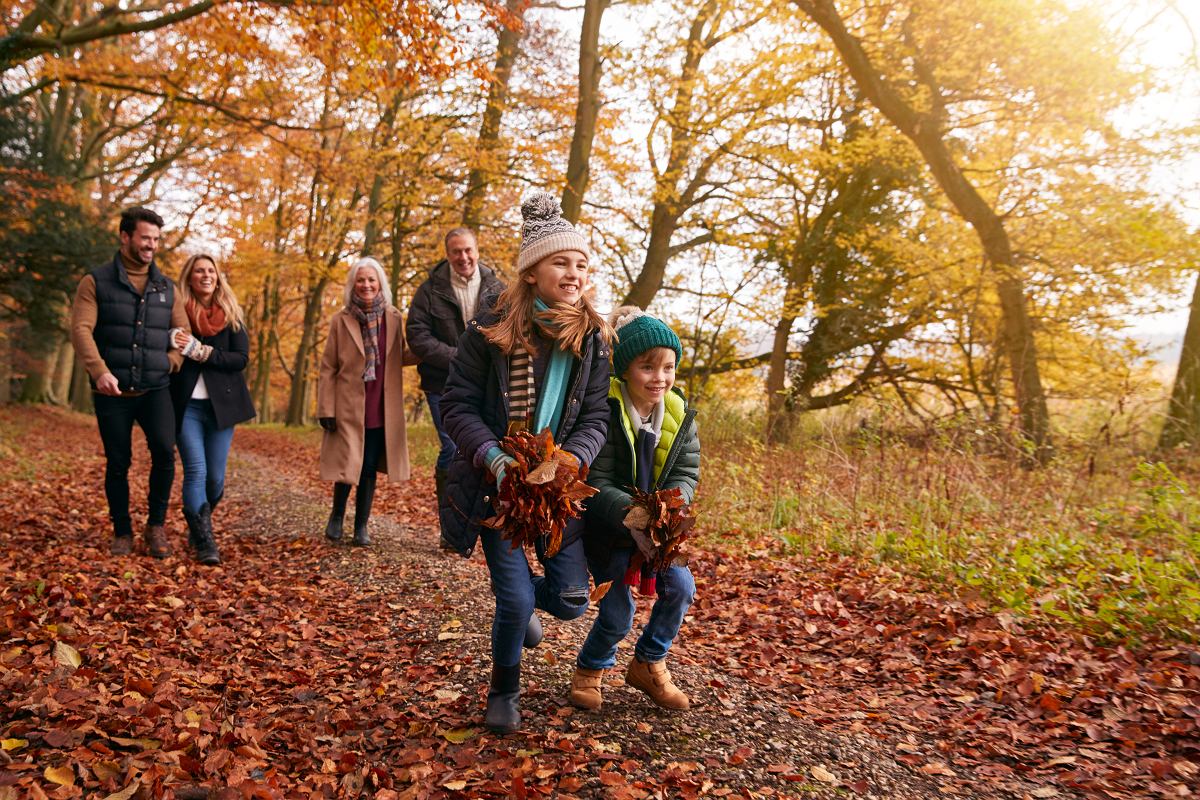 Uzupełnij poniższe zdania czasownikiem w poprawnej formie. Użyj present perfect. I __________________ (never/be) to China.Ann __________________ (know) Pam since they were children.Mark _________________ (already/finish) his homework.My car ___________________ (break down) and I need to take a taxi to work.They ___________________ (eat) their lunch.You ___________________ (tell) my secret!Shhh! The baby ____________________ (just/fall) asleep.My sister ____________________ (pass) her driving test! I’m so happy!My parents _________________ (always/want) to buy a bigger house. They still hope to do that one day.We ____________________ (take) lots of photos! Come and see.